ObjectiveTo work in a reputed organization with a consecutive working environment, which appreciate hard work, where I can utilize my skills in contributing towards fulfilling the company’s growth, and excel in the related field.Personal profileDrive and determination, have a strong desire to get things done.A team player and ability to work under pressure.Strong sense of responsibility and confidenceWork Experience:Winner vogue consultancy DMCC, UAEReception with Admin Assistant May 2015 - till dateAdministrative Responsibilities includes:Provide administrative support.Arrange the meeting SchedulesReceive phone calls of clients and maintain document record.Assist in all financial transactions, i.e. Deposit and withdraw.Aappakadai Restaurant, UAECashier  Jan 2014 – May 2015Call Center Agent Jan 2013 - Jan 2014Waiter Feb 2012 – Dec 2013Armos of China, BJN Group L.L.C., IndiaWaiterJune 2008 – Dec 2011Responsibilities Handled in Outlet includes:	Efficiently controlled all the cash and credit cards transactions.Report all the sales transaction on daily basis.Receive and make all the phone calls for stock availability and routine.Deposit the sale amount on specific account.Check the system server, receive the calls and maintain customer relation.Pass all order KOT’s efficiently to the Nearest Outlet.Successfully handled, monitored and controlled whole food and beverage operations. Forged well-built relationships with the customers, staff members, guests and team organizers. Personal detailsDate of birth	:	24/8/1989Sex	:	MaleNationality	:	NepaleseReligion	:	HinduCivil status	:	Married Languages	:	Nepali, Hindi, EnglishEducational QualificationSLC (2005) – Shree Sankhar Mohammi MV, – Nepal+12 (2007) – Tribhuwan University, NepalDiploma in Computer (2007) – Everest Computers Pvt. Ltd.  Nepal – NepalFirst Name of Application CV No: 1667946Whatsapp Mobile: +971504753686 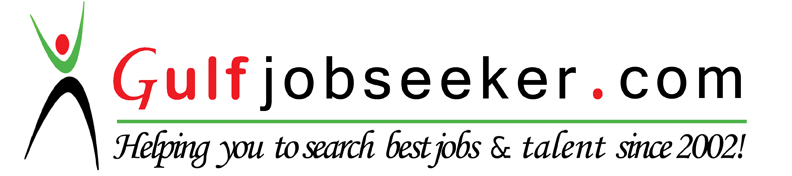 